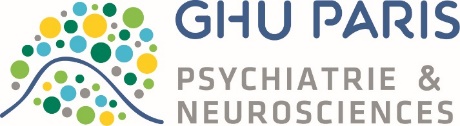 INTITULE DU POSTEVOUS SOUHAITEZ REJOINDRE UN ACTEUR HOSPITALIER MAJEUR DANS LA PRISE EN CHARGE EN PSYCHIATRIE ET NEUROSCIENCES ? Le Groupe Hospitalier Universitaire Paris psychiatrie & neurosciences est né le 1er janvier 2019 des rapprochements des hôpitaux Sainte-Anne, Maison Blanche et Perray-Vaucluse.  Leader dans le soin, l’enseignement et la recherche portant sur les maladies mentales et le système nerveux, le GHU Paris emploie 5600 hospitaliers répartis dans 100 sites parisiens, ainsi que des unités à dimension médico-sociale dans le 91 et le 93. Le GHU Paris assure la prise en charge de proximité, de recours et de spécialité des Parisiens dans toutes les disciplines associées à la santé mentale et au cerveau au sein de 170 structures réparties dans la capitale.  2 ‘ chrono pour connaître le GHU Paris en images animées www.ghu-paris.fr / Linkedn Ghu Paris / Twitter @GhuParisSiège : Site Sainte-Anne, 1 rue Cabanis 75014 ParisDESCRIPTION DE LA DIRECTIONLe service Formation Continue gère les formations du personnel médical et non médical du GHU Paris psychiatrie & neurosciences.  Il assure également une mission de conseil et d’orientation professionnelle auprès des services et agents demandeurs.  Il gère également une partie des stagiaires accueillis au sein de l’établissement. Depuis mars 2019, il est situé à Porte de Montreuil.  Le service dispose de 4 salles de formation pour accueillir les groupes. L’équipe est composée de 14 agents : 1 responsable de la Formation Continue, 1 adjointe à la responsable, 1 conseillère en évolution professionnelle (sur le site Sainte-Anne), 1 référente des stages, 7 assistant(e)s de formation et 2 agents d’accueil.DESCRIPTION DU POSTEMISSIONSPlanifier, coordonner et contrôler l'activité de son domaine (logistique et planification du plan) en veillant à l'efficacité et à la qualité des prestations fournies. Seconder la responsable de la Formation Continue dans la préparation du plan de formation et de son suivi. Participer à l'élaboration, la mise en œuvre et le suivi du plan de formation. Assurer le suivi budgétaire et analytique du plan de formation Assurer le bilan social en lien avec la Responsable du service et la production de statistiques en lien avec son domaine d’activités. Assurer le suivi administratif et financier des Etudes Promotionnelles Seconder la responsable de la Formation Continue dans ses missions de repérage, analyse des besoins tant individuels que collectifs en lien avec le projet d’établissement et la politique RH et sociale ; Assurer la veille juridique et le suivi des projets en cours   PROFIL Le candidat doit pouvoir : Respecter la réglementation,  Animer une réunion, Gérer un planning,  Gérer un budget,  Organiser le travail,  Organiser les formations,  Maîtriser l'outil informatique. Temps de travail100%Statut Fonctionnaire / ContractuelGradeAdjoint des cadresIntitulé du posteAdjoint(e) à la responsable Formation Continue en charge de l’encadrement de l’équipe en l’absence de la responsable du service.  Lieux de travailService formation continue (Paris 20), Hôpital Sainte Anne (Paris 14)Organisation du travailDu lundi au vendrediHoraires9h-17hPoste à pourvoir à compter du MaintenantCandidatures à adresserMartine Le Moal, responsable de la formation continue m.lemoal@ghu-paris.fr /Habib Bekhti, directeur adjoint des ressources humaines  h.bekhti@ghu-paris.fr 